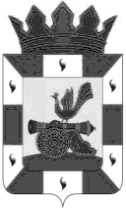 Финансовое управление Администрации муниципального         образования "Смоленский район" Смоленской областиПРИКАЗ«12» сентября 2019  г.					№  52Об утверждении Положения о реализации учетной политики вфинансовом управлении Администрации муниципального образования «Смоленский район» Смоленской  областиВ соответствии с пунктом 2 статьи 8 Федерального закона от 08.12.2011                № 402-ФЗ «О бухгалтерском учете», приказами Министерства финансов Российской Федерации от 31.12.2016 № 256н «Об утверждении федерального стандарта бухгалтерского учета для организаций государственного сектора «Концептуальные основы бухгалтерского учета и отчетности организаций государственного сектора», от 01.12.2010 № 157н «Об утверждении Единого плана счетов бухгалтерского учета для органов государственной власти (государственных органов), органов местного самоуправления, органов управления государственными внебюджетными фондами, государственных академий наук, государственных (муниципальных) учреждений и Инструкции по его применению», от 06.12.2010 № 162н «Об утверждении Плана счетов бюджетного учета и Инструкции по его применению» ПРИКАЗЫВАЮ1. Утвердить в Положение о реализации учетной политики в финансовом управлении Администрации муниципального образования «Смоленский район» Смоленской области (далее - также Финуправление).2. Признать утратившим силу приказ финансового управления Администрации муниципального образования «Смоленский район»  Смоленской области от 30.12.2014 № 38.3. Настоящий приказ распространяется на правоотношения, возникшие с 01.01.2019.Начальник финансового управления                                         Е.Н. Хромова 